[MS-OXABREF]: Address Book Name Service Provider Interface (NSPI) Referral ProtocolIntellectual Property Rights Notice for Open Specifications DocumentationTechnical Documentation. Microsoft publishes Open Specifications documentation (“this documentation”) for protocols, file formats, data portability, computer languages, and standards support. Additionally, overview documents cover inter-protocol relationships and interactions. Copyrights. This documentation is covered by Microsoft copyrights. Regardless of any other terms that are contained in the terms of use for the Microsoft website that hosts this documentation, you can make copies of it in order to develop implementations of the technologies that are described in this documentation and can distribute portions of it in your implementations that use these technologies or in your documentation as necessary to properly document the implementation. You can also distribute in your implementation, with or without modification, any schemas, IDLs, or code samples that are included in the documentation. This permission also applies to any documents that are referenced in the Open Specifications documentation. No Trade Secrets. Microsoft does not claim any trade secret rights in this documentation. Patents. Microsoft has patents that might cover your implementations of the technologies described in the Open Specifications documentation. Neither this notice nor Microsoft's delivery of this documentation grants any licenses under those patents or any other Microsoft patents. However, a given Open Specifications document might be covered by the Microsoft Open Specifications Promise or the Microsoft Community Promise. If you would prefer a written license, or if the technologies described in this documentation are not covered by the Open Specifications Promise or Community Promise, as applicable, patent licenses are available by contacting iplg@microsoft.com. License Programs. To see all of the protocols in scope under a specific license program and the associated patents, visit the Patent Map. Trademarks. The names of companies and products contained in this documentation might be covered by trademarks or similar intellectual property rights. This notice does not grant any licenses under those rights. For a list of Microsoft trademarks, visit www.microsoft.com/trademarks. Fictitious Names. The example companies, organizations, products, domain names, email addresses, logos, people, places, and events that are depicted in this documentation are fictitious. No association with any real company, organization, product, domain name, email address, logo, person, place, or event is intended or should be inferred.Reservation of Rights. All other rights are reserved, and this notice does not grant any rights other than as specifically described above, whether by implication, estoppel, or otherwise. Tools. The Open Specifications documentation does not require the use of Microsoft programming tools or programming environments in order for you to develop an implementation. If you have access to Microsoft programming tools and environments, you are free to take advantage of them. Certain Open Specifications documents are intended for use in conjunction with publicly available standards specifications and network programming art and, as such, assume that the reader either is familiar with the aforementioned material or has immediate access to it.Support. For questions and support, please contact dochelp@microsoft.com. Revision SummaryTable of Contents1	Introduction	51.1	Glossary	51.2	References	61.2.1	Normative References	61.2.2	Informative References	71.3	Overview	71.4	Relationship to Other Protocols	81.5	Prerequisites/Preconditions	81.6	Applicability Statement	81.7	Versioning and Capability Negotiation	81.8	Vendor-Extensible Fields	91.9	Standards Assignments	92	Messages	102.1	Transport	102.2	Common Data Types	102.2.1	handle_t	103	Protocol Details	113.1	NSPI Referral Server Details	113.1.1	Abstract Data Model	113.1.2	Timers	113.1.3	Initialization	113.1.4	Message Processing Events and Sequencing Rules	113.1.4.1	RfrGetNewDSA (opnum 0)	123.1.4.2	RfrGetFQDNFromServerDN (opnum 1)	133.1.5	Timer Events	143.1.6	Other Local Events	144	Protocol Examples	155	Security	165.1	Security Considerations for Implementers	165.2	Index of Security Parameters	166	Appendix A: Full IDL	177	Appendix B: Product Behavior	188	Change Tracking	209	Index	21IntroductionThe Address Book Name Service Provider Interface (NSPI) Referral Protocol defines a remote procedure call (RPC) service that supplies a caller with the name of an NSPI server. Additionally, this protocol can return the Domain Name System (DNS) fully qualified domain name (FQDN) of a mailbox server, given the distinguished name (DN) of that server.Sections 1.5, 1.8, 1.9, 2, and 3 of this specification are normative. All other sections and examples in this specification are informative.GlossaryThis document uses the following terms:Address Book object: An entity in an address book that contains a set of attributes, each attribute with a set of associated values.binding handle: A data structure that represents the logical connection between a client and a server.distinguished name (DN): A name that uniquely identifies an object by using the relative distinguished name (RDN) for the object, and the names of container objects and domains that contain the object. The distinguished name (DN) identifies the object and its location in a tree.Domain Name System (DNS): A hierarchical, distributed database that contains mappings of domain names to various types of data, such as IP addresses. DNS enables the location of computers and services by user-friendly names, and it also enables the discovery of other information stored in the database.dynamic endpoint: A network-specific server address that is requested and assigned at run time. For more information, see [C706].flags: A set of values used to configure or report options or settings.fully qualified domain name (FQDN): An unambiguous domain name that gives an absolute location in the Domain Name System's (DNS) hierarchy tree, as defined in [RFC1035] section 3.1 and [RFC2181] section 11.Interface Definition Language (IDL): The International Standards Organization (ISO) standard language for specifying the interface for remote procedure calls. For more information, see [C706] section 4.Kerberos: An authentication system that enables two parties to exchange private information across an otherwise open network by assigning a unique key (called a ticket) to each user that logs on to the network and then embedding these tickets into messages sent by the users. For more information, see [MS-KILE].mailbox: A message store that contains email, calendar items, and other Message objects for a single recipient.name service provider interface (NSPI): A method of performing address-book-related operations on Active Directory.Network Data Representation (NDR): A specification that defines a mapping from Interface Definition Language (IDL) data types onto octet streams. NDR also refers to the runtime environment that implements the mapping facilities (for example, data provided to NDR). For more information, see [MS-RPCE] and [C706] section 14.NT LAN Manager (NTLM) Authentication Protocol: A protocol using a challenge-response mechanism for authentication in which clients are able to verify their identities without sending a password to the server. It consists of three messages, commonly referred to as Type 1 (negotiation), Type 2 (challenge) and Type 3 (authentication).opnum: An operation number or numeric identifier that is used to identify a specific remote procedure call (RPC) method or a method in an interface. For more information, see [C706] section 12.5.2.12 or [MS-RPCE].public folder: A Folder object that is stored in a location that is publicly available.remote procedure call (RPC): A communication protocol used primarily between client and server. The term has three definitions that are often used interchangeably: a runtime environment providing for communication facilities between computers (the RPC runtime); a set of request-and-response message exchanges between computers (the RPC exchange); and the single message from an RPC exchange (the RPC message).  For more information, see [C706].RPC protocol sequence: A character string that represents a valid combination of a remote procedure call (RPC) protocol, a network layer protocol, and a transport layer protocol, as described in [C706] and [MS-RPCE].universally unique identifier (UUID): A 128-bit value. UUIDs can be used for multiple purposes, from tagging objects with an extremely short lifetime, to reliably identifying very persistent objects in cross-process communication such as client and server interfaces, manager entry-point vectors, and RPC objects. UUIDs are highly likely to be unique. UUIDs are also known as globally unique identifiers (GUIDs) and these terms are used interchangeably in the Microsoft protocol technical documents (TDs). Interchanging the usage of these terms does not imply or require a specific algorithm or mechanism to generate the UUID. Specifically, the use of this term does not imply or require that the algorithms described in [RFC4122] or [C706] must be used for generating the UUID.well-known endpoint: A preassigned, network-specific, stable address for a particular client/server instance. For more information, see [C706].MAY, SHOULD, MUST, SHOULD NOT, MUST NOT: These terms (in all caps) are used as defined in [RFC2119]. All statements of optional behavior use either MAY, SHOULD, or SHOULD NOT.ReferencesLinks to a document in the Microsoft Open Specifications library point to the correct section in the most recently published version of the referenced document. However, because individual documents in the library are not updated at the same time, the section numbers in the documents may not match. You can confirm the correct section numbering by checking the Errata.  Normative ReferencesWe conduct frequent surveys of the normative references to assure their continued availability. If you have any issue with finding a normative reference, please contact dochelp@microsoft.com. We will assist you in finding the relevant information. [C706] The Open Group, "DCE 1.1: Remote Procedure Call", C706, August 1997, https://publications.opengroup.org/c706Note Registration is required to download the document.[MS-ERREF] Microsoft Corporation, "Windows Error Codes".[MS-OXCRPC] Microsoft Corporation, "Wire Format Protocol".[MS-RPCE] Microsoft Corporation, "Remote Procedure Call Protocol Extensions".[RFC1035] Mockapetris, P., "Domain Names - Implementation and Specification", STD 13, RFC 1035, November 1987, https://www.rfc-editor.org/info/rfc1035[RFC2119] Bradner, S., "Key words for use in RFCs to Indicate Requirement Levels", BCP 14, RFC 2119, March 1997, https://www.rfc-editor.org/info/rfc2119Informative References[MS-DTYP] Microsoft Corporation, "Windows Data Types".[MS-OXOABK] Microsoft Corporation, "Address Book Object Protocol".[MS-OXPROTO] Microsoft Corporation, "Exchange Server Protocols System Overview".OverviewThis protocol enables clients to retrieve the network name of a server from a name service provider interface (NSPI) referral server. Clients use this protocol before performing any NSPI requests, in order to retrieve the name of the NSPI server to connect to. This gives the NSPI referral server the ability to control which NSPI server an NSPI client will connect to, for purposes including but not limited to balancing the client load across multiple NSPI servers, choosing the best version of NSPI server for that particular client, or satisfying network requirements that are not discernible by the client. Clients also use this protocol to retrieve the FQDN of the mailbox server, when only the DN the mailbox server is known. Figure 1 shows the request to the NSPI referral server for the name of the NSPI server and the server’s response to the client. Figure 2 shows the request to the NSPI referral server for the FQDN of the mailbox server and the server’s response to the client.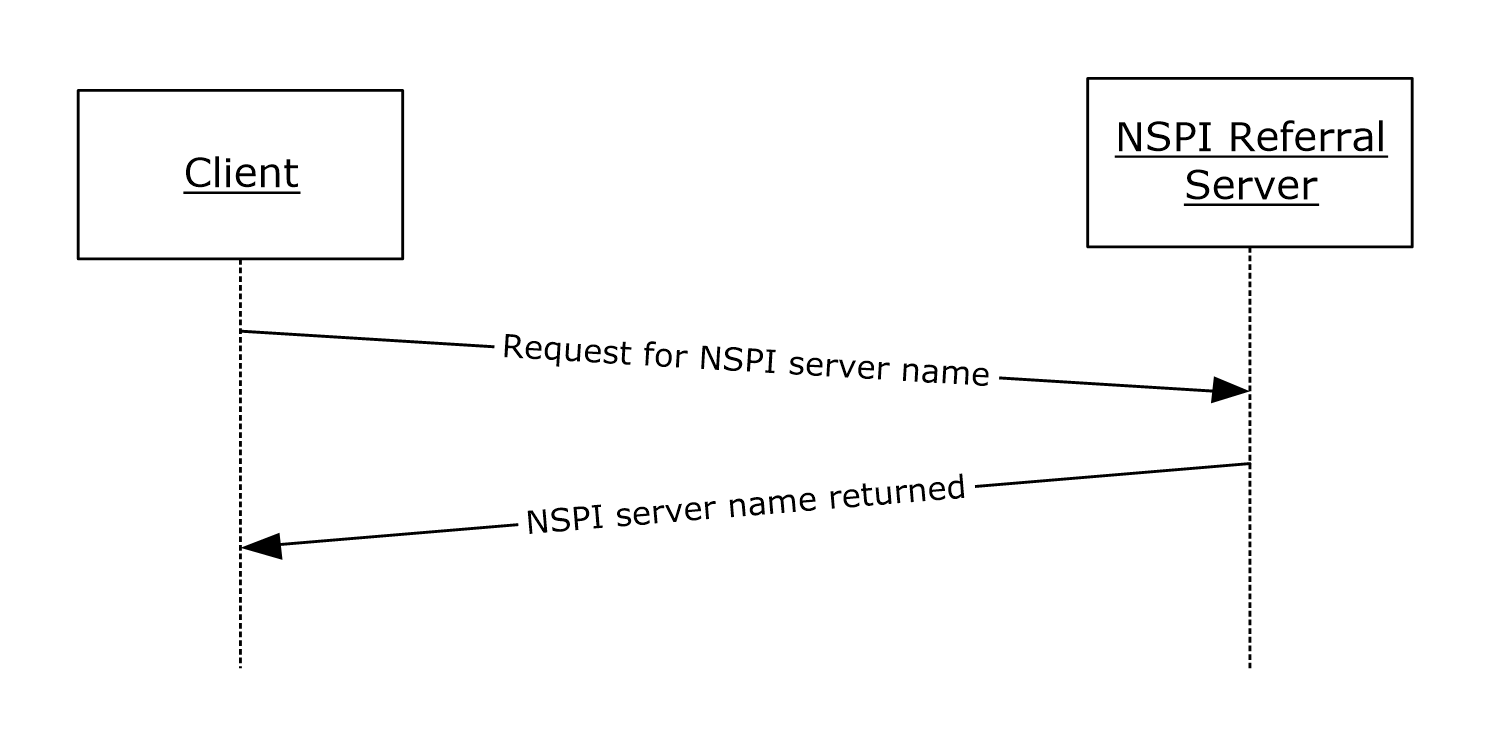 Figure 1 Client retrieving NSPI server name from the NSPI referral server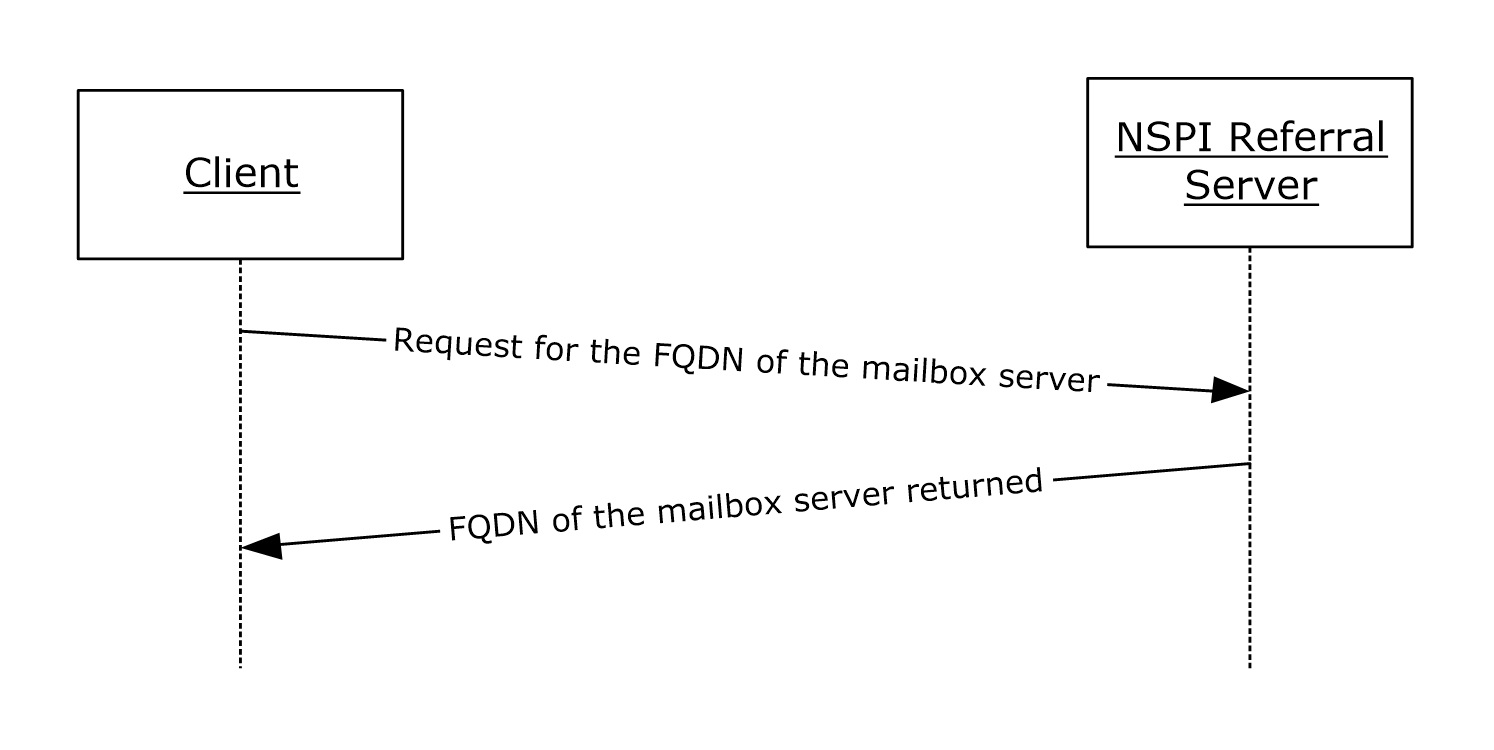 Figure 2 Client retrieving mailbox server name from the NSPI referral serverRelationship to Other ProtocolsThis protocol is built on the remote procedure call (RPC) interface, as described in [C706] and [MS-RPCE]. It supports only RPC protocol sequences ncacn_ip_tcp and ncacn_http, as described in [MS-RPCE].For conceptual background information and overviews of the relationships and interactions between this and other protocols, see [MS-OXPROTO].Prerequisites/PreconditionsNone.Applicability StatementThis protocol is designed to return the name of an name service provider interface (NSPI) server before the client engages in any NSPI requests. It is also designed to return the FQDN of a mailbox server, as described in [RFC1035], when a client only knows the DN of a mailbox server with which it can make a network connection. In practice, this is necessary in several cases:When creating client mail settings, a client uses an NSPI server to read an Address Book object representing its mailbox, which includes the DN of the messaging server that hosts the mailbox.When connecting to the wrong mailbox or public folder server, an error will be returned containing the DN of the correct server.When connecting to another user's mailbox, having only the PidTagAddressBookHomeMessageDatabase property ([MS-OXOABK] section 2.2.4.37) for that mailbox.Versioning and Capability NegotiationThis document covers versioning issues in the following areas:Supported Transports: This protocol uses multiple RPC protocol sequences, as specified in section 2.1.Protocol Versions: This protocol has only one interface version, but that interface has been extended by appending methods at the end. The use of these methods is specified in section 3.1.Security and Authentication Methods: This protocol supports the following authentication methods: the NT LAN Manager (NTLM) Authentication Protocol and Kerberos. These authentication methods are described in section 2.1.Vendor-Extensible FieldsThis protocol uses HRESULT values as specified in [MS-ERREF]. Vendors can define their own HRESULT values, provided they set the C bit (0x20000000) for each vendor-defined value, indicating the value is a customer code.The RfrGetNewDSA method, as specified in section 3.1.4.1, can also return other error values. Any nonzero return code indicates an error.Standards AssignmentsThis protocol uses a well-known endpoint, as described in section 2.1. This protocol uses remote procedure call (RPC) dynamic endpoints as described in [C706] part 4.MessagesTransportThis protocol works over the protocol sequences specified in [MS-OXCRPC] section 2.1.This protocol uses a well-known endpoint, 6002, for the RPC protocol sequence ncacn_http. This protocol supports the NT LAN Manager (NTLM) Authentication Protocol (RPC_C_AUTHN_WINNT), and the Negotiate (RPC_C_AUTHN_GSS_NEGOTIATE) security providers. A Negotiate security provider determines whether to use NTLM or Kerberos authentication. The default is Kerberos. A Negotiate security provider selects NTLM authentication only in the following cases:One of the systems that is involved in the authentication cannot use Kerberos authentication.The client does not provide sufficient information to use Kerberos authentication.Callers MUST be authenticated but no further authorization checks are performed.Common Data TypesThis protocol MUST indicate to the remote procedure call (RPC) runtime that it is to support the Network Data Representation (NDR) transfer syntax only, as specified in [C706] part 4.In addition to RPC base types and definitions specified in [C706] and [MS-RPCE], additional data types are defined in this section.handle_tThe handle_t data type is used to represent an explicit remote procedure call (RPC) binding handle, as specified in [C706] and [MS-RPCE]. It is a primitive type of the Interface Definition Language (IDL) and does not require an explicit declaration.Protocol DetailsThe client side of this protocol is simply a pass-through. That is, no additional timers or other state is required on the client side of this protocol. Calls made by the higher-layer protocol or application are passed directly to the transport, and the results returned by the transport are passed directly back to the higher-layer protocol or application.NSPI Referral Server DetailsThis is a simple single-request, single-response protocol.Abstract Data ModelThis section describes a conceptual model of possible data organization that an implementation maintains to participate in this protocol. The described organization is provided to facilitate the explanation of how the protocol behaves. This document does not mandate that implementations adhere to this model as long as their external behavior is consistent with that described in this document.A data structure that tracks the available NSPI servers and their current state is beneficial to any implementation of this protocol. Tracking this internal state means the client is more likely to get a valid NSPI server name and connect successfully on the first try. The NSPI referral server is not required to connect to the NSPI server in order to service clients; therefore, it is important for an implementation of this protocol to use some method to maintain up-to-date information about available NSPI servers. This ensures that clients who call the RfrGetNewDSA method are not given the name of an NSPI server that is not functioning.TimersNone.InitializationInitialization occurs at server startup. This protocol registers the protocol interface with the remote procedure call (RPC) system using the RFRI RPC interface universally unique identifier (UUID), from section 1.9.Message Processing Events and Sequencing RulesThis protocol SHOULD<1> indicate to the RPC runtime that it is to perform a strict NDR data consistency check at target level 6.0, or it MAY indicate a strict data consistency check at target level 5.0, as specified in [MS-RPCE] section 3.This interface includes the following methods:All methods MUST NOT throw exceptions.RfrGetNewDSA (opnum 0)The RfrGetNewDSA method returns the name of an NSPI server or a server array.//opnum 0long RfrGetNewDSA( [in]                       handle_t          hRpc, [in]                       unsigned long     ulFlags, [in, string]               unsigned char *   pUserDN, [in,out,unique, string]    unsigned char * * ppszUnused, [in,out,unique, string]    unsigned char * * ppszServer);hRpc: A remote procedure call (RPC) binding handle parameter, as specified in [C706] section 2. MUST NOT be NULL.ulFlags: An unsigned long value, containing a set of bit flags. Unused; SHOULD be set to zero. Other values MUST be ignored by the server.pUserDN: Optional, a DN indicating the mailbox owned by the client user. The client SHOULD pass this to the server. If supplied, the server SHOULD use that DN to affect which NSPI server is returned to the caller.ppszUnused: A string. Unused; SHOULD be set to NULL. Other values MUST be ignored by the server.ppszServer: A string. If the server does not return an error, ppszServer contains the FQDN of an NSPI server or a server array. On failure, the value is undefined.Return Values: The server returns 0 for a successful execution. An error results in an HRESULT or other nonzero error code.Exceptions Thrown: No exceptions are thrown beyond those thrown by the underlying RPC protocol as specified in [MS-RPCE].Upon receiving this message, the server MUST process the data from the client using the following constraints. If pUserDN is present and contains the DN of an Address Book object, the server MUST prioritize an NSPI server that contains a writeable copy of that Address Book object over NSPI servers that do not, and return a server array or a server from the user’s mailbox site.<2> The server can take other constraints into account, such as the network location of the NSPI server in comparison to the NSPI referral server or the client. The server MUST prioritize available, responsive NSPI servers over unresponsive ones. The server can consider load balancing of clients when more than one NSPI server has equal priority. After considering these constraints, method SHOULD return one NSPI server name in the ppszServer parameter and a return value of zero. If any errors occur and the method is not able to return the name of an NSPI server, a nonzero value MUST be returned.Because the goal of the server is to balance load across multiple NSPI servers, clients MUST NOT expect the same NSPI server to be returned from the RfrGetNewDSA method, even if all inputs are the same.A client SHOULD call the RfrGetNewDSA method and connects to the NSPI server returned from that method. The client SHOULD NOT connect to an NSPI server without first requesting a server name from RfrGetNewDSA.Note that clients can connect to a messaging server with a co-located NSPI server and no NSPI referral server, as well as a messaging server with an NSPI referral server. When first connecting, the client will not have determined which type of messaging server they are connecting to, and therefore they will try to connect to the messaging server's co-located NSPI server. On subsequent connections to that server, the client will use the NSPI referral server. This is one exception to the protocol documentation that states that clients SHOULD always use the NSPI referral server. Clients written to this protocol documentation have no reason to connect to an NSPI server before using this protocol.The NSPI server returned in the ppszServer parameter MUST support the same RPC protocol sequence used by the RPC binding handle.RfrGetFQDNFromServerDN (opnum 1)The RfrGetFQDNFromServerDN method returns the Domain Name System (DNS) FQDN of the server corresponding to the passed DN.// opnum 1long RfrGetFQDNFromServerDN(   [in]                                     handle_t           hRpc,   [in]                                     unsigned long      ulFlags,   [in, range(10,1024)]                     unsigned long      cbMailboxServerDN,   [in, string, size_is(cbMailboxServerDN)] unsigned char   *  szMailboxServerDN,   [out,ref,string]                         unsigned char   ** ppszServerFQDN);hRpc: A remote procedure call (RPC) binding handle parameter, as specified in [C706] section 2. MUST NOT be NULL.ulFlags: An unsigned long value, containing a set of bit flags. Unused; SHOULD be set to zero. Other values MUST be ignored by the server.cbMailboxServerDN: An unsigned long value containing the number of bytes in the value of the szMailboxServerDN parameter, including terminating NULL character. The value is at least 10, at most 1024.szMailboxServerDN: A 5 or 6-element DN identifying a mailbox server, which MUST match the server's implementation of server identities. It follows this format: "/o=" organization-name "/ou=" administrative-group-name "/CN=configuration/CN=servers/CN=" instance-name "/CN=" short-messaging-server-nameThe CN=" instance-name " element is optional.<3>Note that the client MAY receive a DN identifying a specific database on this server, from sources listed in section 1.6. This DN follows this format:"/o=" organization-name "/ou=" administrative-group-name "/CN=configuration/CN=servers/CN=" instance-name "/CN=" short-messaging-server-name "/CN=Microsoft Private MDB" Or"/o=" organization-name "/ou=" administrative-group-name "/CN=configuration/CN=servers/CN=" instance-name "/CN=" short-messaging-server-name "/CN=Microsoft Public MDB" If this is the DN available, it is the client's responsibility to remove the final element before passing the DN to the RfrGetFQDNFromServerDN method.ppszServerFQDN: A string. If the server does not return an error, the ppszServerFQDN parameter contains the FQDN of the mailbox server identified by the szMailboxServerDN parameter.Return Values: The server returns 0 for a successful execution. An error results in an HRESULT or other nonzero error code.Exceptions Thrown: No exceptions are thrown beyond those thrown by the underlying RPC protocol as specified in [MS-RPCE].The server MUST process the data from the client using the following constraints when receiving this message. The method MUST perform some lookup to determine the FQDN of the server identified by the szMailboxServerDN parameter. After considering these constraints, this method SHOULD return one mailbox server name in the ppszServerFQDN parameter and 0 as a return value. If any errors occur and the method is not able to return the name of a mailbox server, a failing HRESULT SHOULD be returned.Timer EventsNone.Other Local EventsNone.Protocol ExamplesThe RfrGetNewDSA method is explained in the following example.The client requests an NSPI server name from the server by calling the RfrGetNewDSA method with the pUserDN parameter set to the DN of the client's mailbox.Typical parameters will look like the following:   // RPC handle returned by RPC binding functions   hRpc      0x00010480   handle_t   ulFlags      0x00000000   unsigned long   pUserDN      "/o=First Organization/ou=Exchange Administrative Group (FYDIBOHF23SPDLT)/cn=Recipients/cn=user1"      unsigned char *   ppszUnused      0x00000000   unsigned char * *   // memory address which will receive output string   ppszServer      0x62348000   unsigned char * *The server responds to the RfrGetNewDSA method with a return code of 0 and a valid server name.Typical parameters will look like the following:   ppszServer   "server1.example.com"   unsigned char * *SecuritySecurity Considerations for ImplementersThere are no special security considerations specific to this protocol. General security considerations pertaining to the underlying remote procedure call (RPC)-based transport apply, as described in [MS-RPCE]. This protocol usually requires authentication, but generally does not restrict any caller who is authenticated.Index of Security ParametersAppendix A: Full IDLFor ease of implementation, the following full IDL is provided, where "ms-dtyp.idl" refers to the IDL found in [MS-DTYP] Appendix A. The syntax uses the IDL syntax extensions defined in [MS-RPCE]. For example, as noted in [MS-RPCE], a pointer_default declaration is not required and pointer_default(unique) is assumed.import "ms-dtyp.idl";[ uuid (1544f5e0-613c-11d1-93df-00c04fd7bd09),  version(1.0),  pointer_default(unique)]interface rfri{long RfrGetNewDSA( [in]                       handle_t          hRpc, [in]                       unsigned long     ulFlags, [in, string]               unsigned char *   pUserDN, [in,out,unique, string]    unsigned char * * ppszUnused, [in,out,unique, string]    unsigned char * * ppszServer);long RfrGetFQDNFromServerDN(   [in]                                     handle_t           hRpc,   [in]                                     unsigned long      ulFlags,   [in, range(10,1024)]                     unsigned long      cbMailboxServerDN,   [in, string, size_is(cbMailboxServerDN)] unsigned char   *  szMailboxServerDN,   [out,ref,string]                         unsigned char   ** ppszServerFQDN);}Appendix B: Product BehaviorThe information in this specification is applicable to the following Microsoft products or supplemental software. References to product versions include updates to those products.Microsoft Exchange Server 2003Microsoft Exchange Server 2007Microsoft Exchange Server 2010Microsoft Exchange Server 2013Microsoft Exchange Server 2016 Microsoft Office Outlook 2003Microsoft Office Outlook 2007Microsoft Outlook 2010Microsoft Outlook 2013Microsoft Outlook 2016Microsoft Exchange Server 2019Microsoft Outlook 2019Microsoft Outlook 2021Microsoft Outlook 2024 PreviewExceptions, if any, are noted in this section. If an update version, service pack or Knowledge Base (KB) number appears with a product name, the behavior changed in that update. The new behavior also applies to subsequent updates unless otherwise specified. If a product edition appears with the product version, behavior is different in that product edition.Unless otherwise specified, any statement of optional behavior in this specification that is prescribed using the terms "SHOULD" or "SHOULD NOT" implies product behavior in accordance with the SHOULD or SHOULD NOT prescription. Unless otherwise specified, the term "MAY" implies that the product does not follow the prescription.<1> Section 3.1.4:  Windows Vista operating system, Windows Server 2008 operating system, Windows 7 operating system, Windows Server 2008 R2 operating system, and Windows Server 2012 operating system: Specify target level 6.0. Windows 2000 operating system, Windows XP operating system, and Windows Server 2003 operating system: Specify target level 5.0.<2> Section 3.1.4.1: The Exchange 2003 and Exchange 2007 implementation of this protocol follow these NSPI server preference rules:Server is up and functioning. Server supports the client's protocol sequence.Server has a writeable copy of the object represented by pUserDN.Server is physically close to the NSPI referral server. The NSPI servers are compared on these four properties in the order above. If two servers both satisfy or both do not satisfy 1, then 2 is used as a tie-breaker; if two servers both satisfy or both do not satisfy 1 and both satisfy or both don't satisfy 2, then 3 is used as a tie-breaker; and so on. The server that breaks the tie by satisfying a property that the other one does not satisfy is the preferred server. If multiple servers tie after comparing all four properties, those servers are returned in "round robin" order, meaning that each call to RfrGetNewDSA will return the next server in the list of tied servers. In the Exchange 2003 and Exchange 2007 implementation of this protocol, the administrator can configure the protocol to reverse the priorities of properties 3 and 4.<3> Section 3.1.4.2: In Exchange 2003 and Exchange 2007, the CN=" instance-name " element is not supported.Change TrackingThis section identifies changes that were made to this document since the last release. Changes are classified as Major, Minor, or None. The revision class Major means that the technical content in the document was significantly revised. Major changes affect protocol interoperability or implementation. Examples of major changes are:A document revision that incorporates changes to interoperability requirements.A document revision that captures changes to protocol functionality.The revision class Minor means that the meaning of the technical content was clarified. Minor changes do not affect protocol interoperability or implementation. Examples of minor changes are updates to clarify ambiguity at the sentence, paragraph, or table level.The revision class None means that no new technical changes were introduced. Minor editorial and formatting changes may have been made, but the relevant technical content is identical to the last released version.The changes made to this document are listed in the following table. For more information, please contact dochelp@microsoft.com.IndexAAbstract data model   server 11Applicability 8CCapability negotiation 8Change tracking 20Common data types 10DData model - abstract   server 11Data types   common - overview 10EEvents   local - server 14   timer - server 14Examples   overview 15FFields - vendor-extensible 9Full IDL 17GGlossary 5IIDL 17Implementer - security considerations 16Index of security parameters 16Informative references 7Initialization   server 11Interfaces - server   nspi referral 11Introduction 5LLocal events   server 14MMessage processing   server 11Messages   common data types 10   transport 10Methods   RfrGetFQDNFromServerDN (opnum 1) 13   RfrGetNewDSA (opnum 0) 12NNormative references 6nspi referral interface 11OOverview (synopsis) 7PParameters - security index 16Preconditions 8Prerequisites 8Product behavior 18Protocol Details   overview 11RReferences 6   informative 7   normative 6Relationship to other protocols 8RfrGetFQDNFromServerDN (opnum 1) method 13RfrGetNewDSA (opnum 0) method 12SSecurity   implementer considerations 16   parameter index 16Sequencing rules   server 11Server   abstract data model 11   initialization 11   local events 14   message processing 11   nspi referral interface 11   overview 11   RfrGetFQDNFromServerDN (opnum 1) method 13   RfrGetNewDSA (opnum 0) method 12   sequencing rules 11   timer events 14   timers 11Standards assignments 9TTimer events   server 14Timers   server 11Tracking changes 20Transport 10VVendor-extensible fields 9Versioning 8DateRevision HistoryRevision ClassComments4/4/20080.1NewInitial Availability.4/25/20080.2MinorRevised and updated property names and other technical content.6/27/20081.0MajorInitial Release.8/6/20081.01MinorRevised and edited technical content.9/3/20081.02MinorUpdated references.12/3/20081.03MinorUpdated IP notice.4/10/20092.0MajorUpdated technical content and applicable product releases.7/15/20093.0MajorRevised and edited for technical content.11/4/20094.0.0MajorUpdated and revised the technical content.2/10/20104.1.0MinorUpdated the technical content.5/5/20104.2.0MinorUpdated the technical content.8/4/20104.3MinorClarified the meaning of the technical content.11/3/20105.0MajorSignificantly changed the technical content.3/18/20116.0MajorSignificantly changed the technical content.8/5/20116.0NoneNo changes to the meaning, language, or formatting of the technical content.10/7/20116.0NoneNo changes to the meaning, language, or formatting of the technical content.1/20/20127.0MajorSignificantly changed the technical content.4/27/20127.1MinorClarified the meaning of the technical content.7/16/20127.1NoneNo changes to the meaning, language, or formatting of the technical content.10/8/20127.2MinorClarified the meaning of the technical content.2/11/20138.0MajorSignificantly changed the technical content.7/26/20138.1MinorClarified the meaning of the technical content.11/18/20138.1NoneNo changes to the meaning, language, or formatting of the technical content.2/10/20148.1NoneNo changes to the meaning, language, or formatting of the technical content.4/30/20148.1NoneNo changes to the meaning, language, or formatting of the technical content.7/31/20148.1NoneNo changes to the meaning, language, or formatting of the technical content.10/30/20148.1NoneNo changes to the meaning, language, or formatting of the technical content.3/16/20159.0MajorSignificantly changed the technical content.5/26/20159.0NoneNo changes to the meaning, language, or formatting of the technical content.9/14/20159.0NoneNo changes to the meaning, language, or formatting of the technical content.6/13/20169.0NoneNo changes to the meaning, language, or formatting of the technical content.9/14/20169.0NoneNo changes to the meaning, language, or formatting of the technical content.7/24/201810.0MajorSignificantly changed the technical content.10/1/201811.0MajorSignificantly changed the technical content.4/22/202112.0MajorSignificantly changed the technical content.8/17/202113.0MajorSignificantly changed the technical content.4/16/202414.0MajorSignificantly changed the technical content.ParameterValueReferenceRFRI RPC interface universally unique identifier (UUID)1544f5e0-613c-11d1-93df-00c04fd7bd09Appendix AMethodDescriptionRfrGetNewDSA Returns the name of an NSPI server.opnum: 0RfrGetFQDNFromServerDN Returns the Domain Name System (DNS) FQDN of the server corresponding to the passed DN. For more details about DNS, see [RFC1035].opnum: 1Security parameterSectionProtocol Sequences2.1SectionDescriptionRevision class7 Appendix B: Product BehaviorUpdated list of supported products.Major